[If you're ready to get started, just highlight a tooltip and start typing your text. For maximum effectiveness, don't highlight spaces to the right or left of your text with your text. Briefly state your career goal or describe what makes you stand out. Use text from your job description as your keywords.]SkillsExperience[Dates c] – [to][Job Title] / [Organization, Address][Describe your responsibilities and accomplishments in terms of how they have impacted the organization and what results you have achieved. Provide brief examples.][Dates c] – [to][Job Title] / [Organization, Address][Describe your responsibilities and accomplishments in terms of how they have impacted the organization and what results you have achieved. Provide brief examples.]Education[Month Year][Degree Name] / [Educational Institution, Address][Boasting an average academic score, awards, and honors, that's perfectly fine, and you're also free to talk about the jobs you've been required to do during your studies.][Month Year][Degree Name] / [Educational Institution, Address][Boasting an average academic score, awards, and honors, that's perfectly fine, and you're also free to talk about the jobs you've been required to do during your studies.]Entertainment[Tell us in this section about what you are passionate about and do and how you prefer to give back to society. It is recommended that you include information about leadership and volunteer experiences. You can also provide important additional information, such as publications, certificates, language skills, etc.][Name] 
[Surname]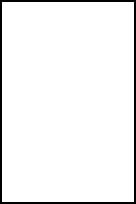 [Address][Telephone][Email Address][LinkedIn Profile][Twitter, Blog, Portfolio][List your strengths relevant to the position you are applying for][Specify one strength][Specify one strength][Specify one strength][Specify one strength]